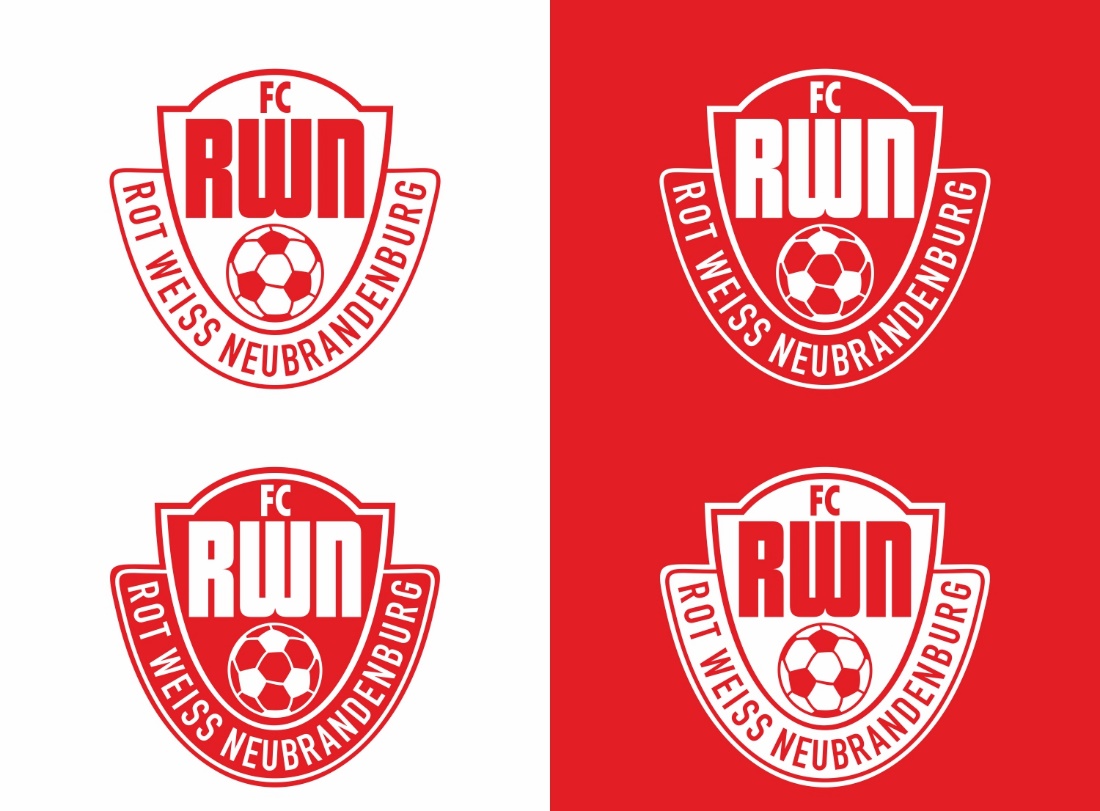 FC Rot Weiß Neubrandenburg e.V., Ihlenfelder Str. 131, 17034 NeubrandenburgAntrag FahrdienstAntragsteller:      __________________________________________________                                           Name                    Vorname                            Name der Eltern wenn abweichendGeburtsdatum:   ____________________________Wohnhaft:            __________________________________________________                                Straße                                                         PLZ/OrtAb/Datum:            __________________________________________________Abholung:              __________________________________________________Hiermit beantrage ich die Inanspruchnahme des Fahrdienstes(19,95 EURO monatlich).Zahlung: Der Betrag ist monatlich zum Ende des Monats für den Folgemonat auf das unten angegebene Konto zu überweisen.  Ort und Datum                                                             Unterschrift des/-r Erziehungsberechtigten